APRIL 2020Fort Belvoir Golf Club      FEATURED EVENT1st First Tee Time 7:30 Everyday 2nd FBRMGA 9:00am7th FRITZMAS7th LGAFB First play day  9th FBRMGA Spring Bash 8:3012th EASTER18th 6-6-6 Tournament23rd - 27th Spring Maintenance23rd NVMRGA 9:0030th NVRMGA 9:am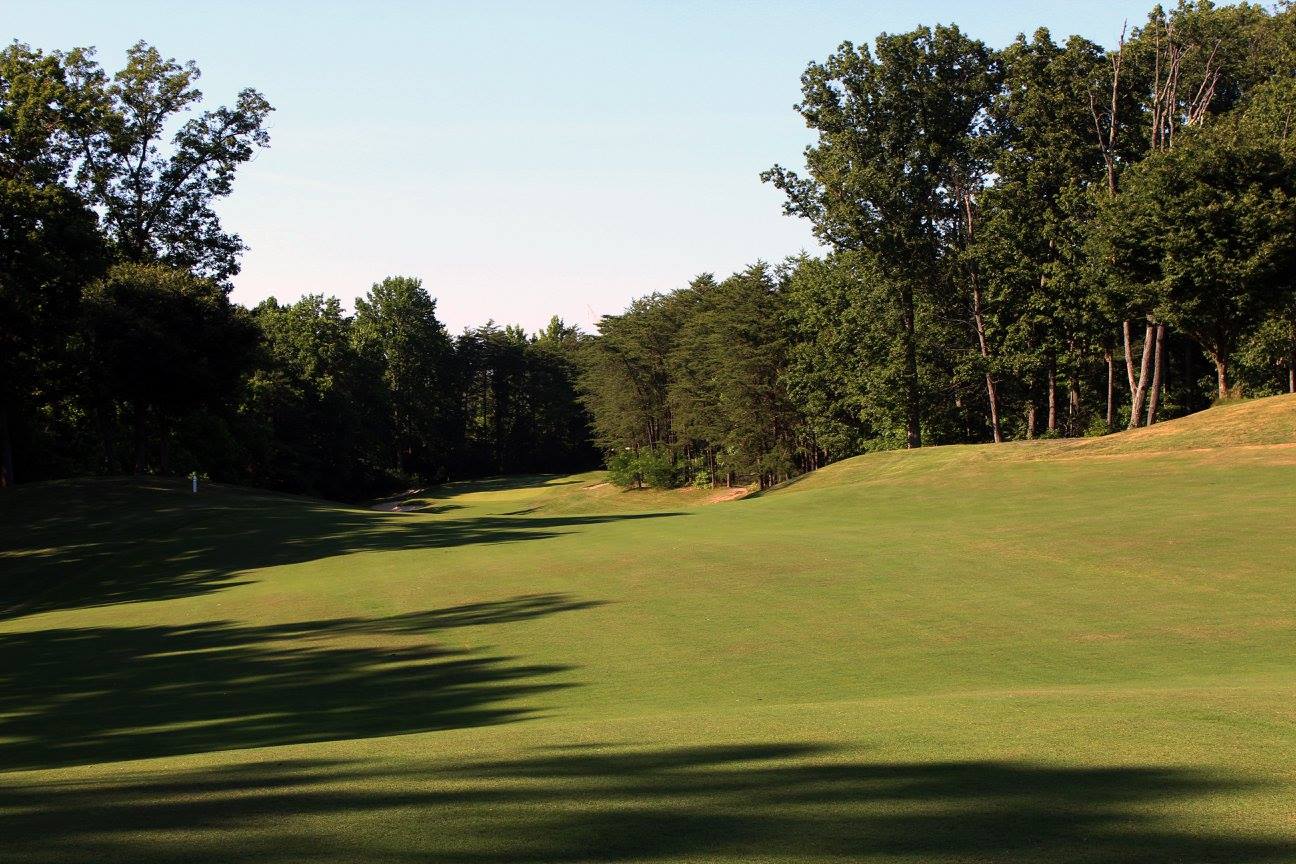 New Year, New Store Lay-Out!SundayMondayTuesdayWednesdayThursdayFridaySaturday                       1234 NVRMGA9am Woodlawn56 ppl MaintenanceWoodlawn Shotgun 8amWoodlawn567LGAFBGunston 40pplGunston 9:00am“FRITZMAS” (Fritz’s Birthday) 8MaintenanceGunston9FBRMGAGunston 40pplGunston1011Shotgun 8amGunstonMilitary Long Drive 1-4pm12EASTER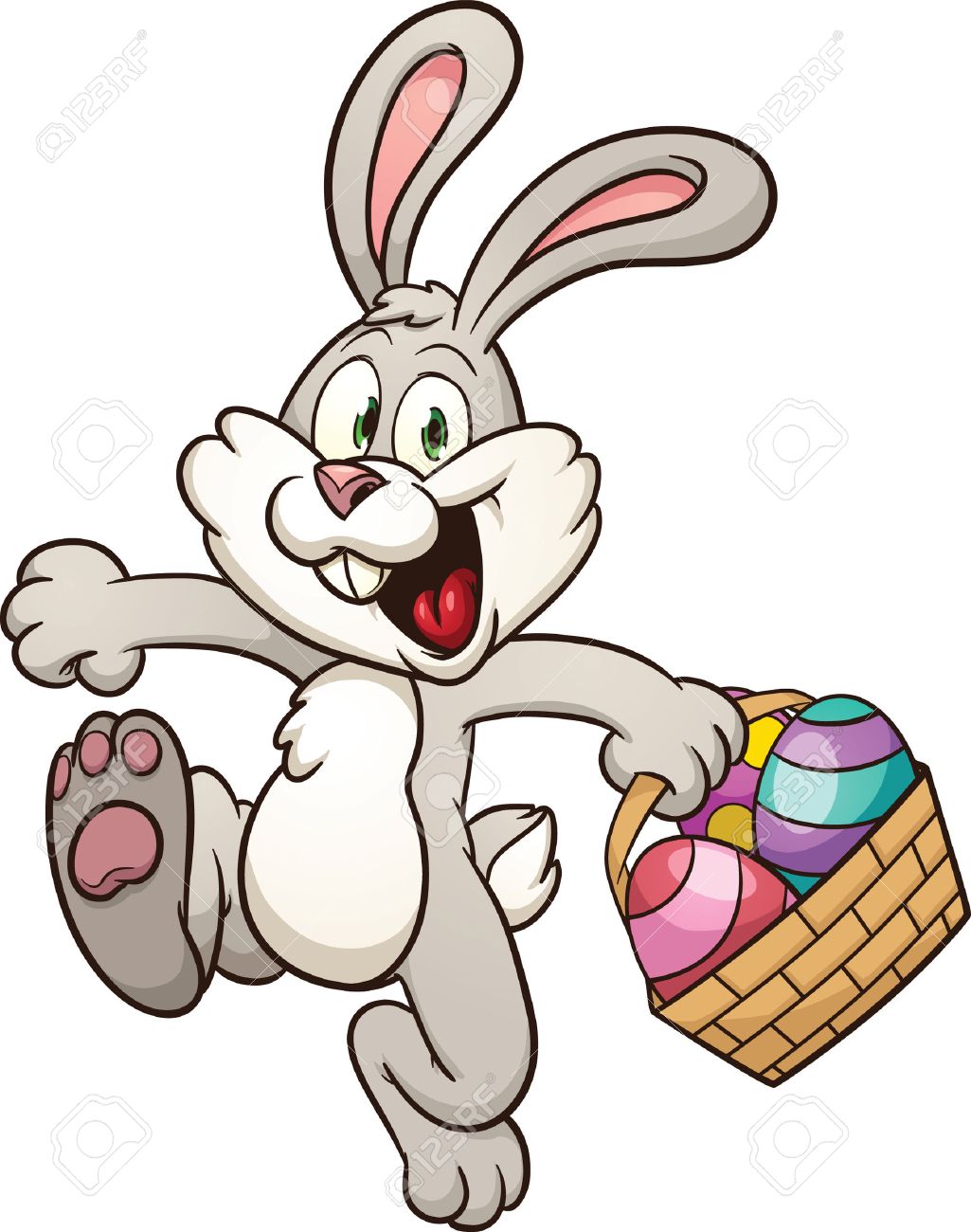 1314LGAFBWoodlawn 40ppl 9:00am15MaintenanceWoodlawn1617186-6-6 tournament9am WoodlawnWounded Warrior Clinics begin192021LGAFBGunston 40ppl 9:00am22MaintenanceGunston23NVRMGAGunston 56pplGunstonG-8 2pm 72pplGunston24GFBESGunston 8am72pplDaedalians2pm25Shotgun 8amGunston2627282930LGAFBWoodlawn 40ppl 9:00amMaintenanceWoodlawn Garrison ScrambleWoodlawn 9 holes     NVRMGAGunston 40pplWoodlawn 